Name:______________________________f(x) = x2 – 2x – 3a:______________            b:________________             c:________________Axis of symmetry: Vertex: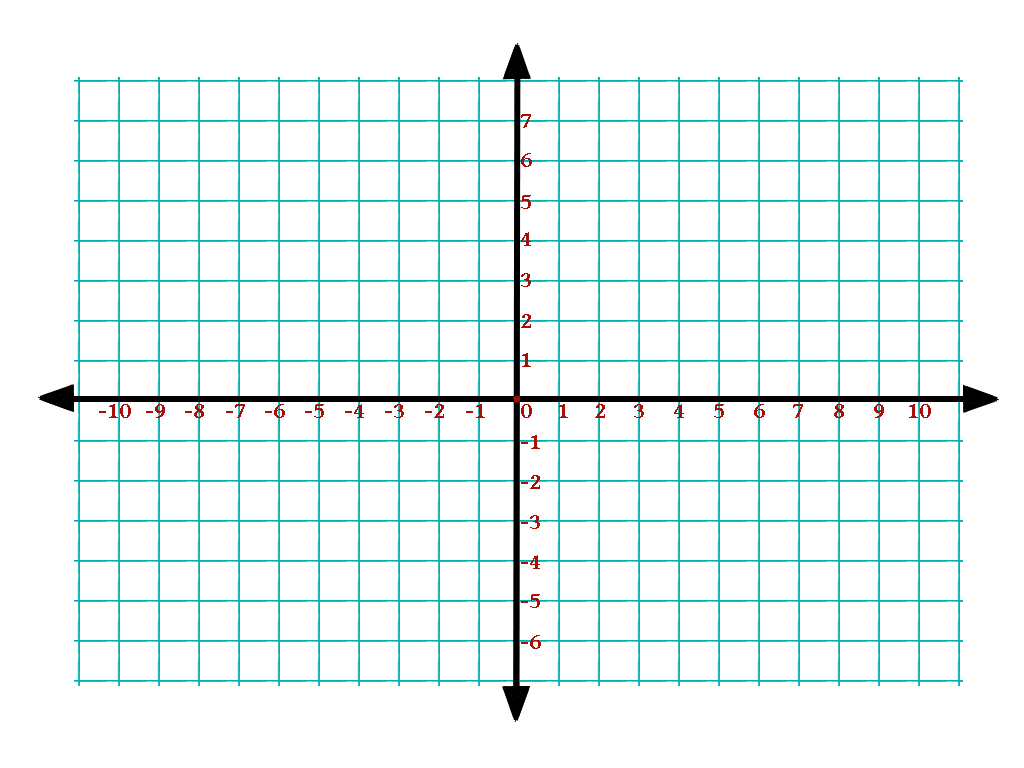 f(x) = x2 + 4xa:______________            b:________________             c:________________Axis of symmetry: Vertex:f(x) = x2 + 2x - 7Axis of symmetry: Vertex:f(x) = x2 + 6x + 1Axis of symmetry: Vertex:f(x) = x2 - 5Axis of symmetry: Vertex:f(x) = 2x2 – 4x - 5x-2-101234f(x)x-5-4-3-2-101f(x)x-5-4-3-2-101f(x)x-3f(x)xf(x)xf(x)